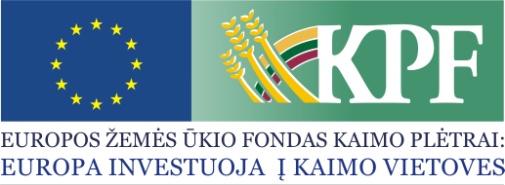 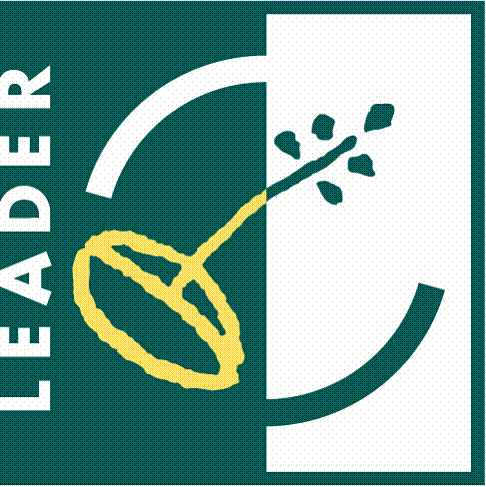 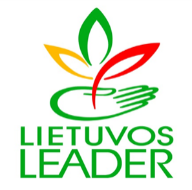 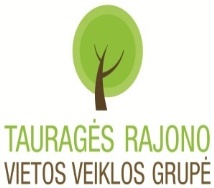 PAPRASTAS KVIETIMAS TEIKTI VIETOS PROJEKTUS Nr. 23Tauragės rajono vietos veiklos grupė kviečia teikti paprastus kaimo vietovių vietos projektus pagal kaimo vietovių vietos plėtros strategijos „Tauragės rajono vietos veiklos grupės 2016 – 2023 metų vietos plėtros strategija“ (toliau – VPS) priemonę:Bendra kvietimo teikti vietos projektus suma 18 720,00 Eur iš EŽŪFKP ir Lietuvos Respublikos valstybės biudžeto lėšų.Vietos projektų finansavimo sąlygų aprašai skelbiami šiose interneto svetainėse: www.tauragesvvg.lt ir www.nma.lt,  taip pat Tauragės rajono vietos veiklos grupės būstinėje adresu Kudirkos g. 9, Tauragė.  Kvietimas teikti vietos projektus galioja nuo 2022 m. kovo 1 d. 8.00 val. iki 2022 m. balandžio 6 d. 15.00 val.  Iki 2022 m. kovo 31 d. (imtinai) Paraiška  ir  (arba)  papildomi  dokumentai  turi  būti  pateikti  asmeniškai  pareiškėjo arba  jo  įgalioto asmens (įgaliojimas laikomas tinkamu, jeigu jis pasirašytas juridinio asmens vadovo ir ant jo uždėtas to juridinio asmens antspaudas, jeigu jis antspaudą privalo turėti).  Kitokiu būdu (pvz., paštu, per kurjerį) pateiktos paraiškos nepriimamos.Karantino metu pareiškėjas pasirašytą vietos projekto paraišką VPS vykdytojos darbo laiku gali pateikti pasinaudodamas „pašto dėžute“ kuri įrengta Tauragės r. VVG biuro patalpų lauko pusėje prie įėimo, adresu, nurodytu VPS vykdytojos interneto svetainėje. „Pašto dėžutėje“ pateiktos vietos projektų paraiškos vieną kartą per dieną išimamos, pažymimos paraiškos išėmimo žyma (išėmimo data, laikas, išėmusio darbuotojo vardas, pavardė, parašas) bei užregistruojamos. Apie vietos projekto paraiškos užregistravimą pareiškėjai per 1 darbo dieną informuojami vietos projekto paraiškoje nurodytu telefonu ir (arba) elektroniniu paštu.  Pareiškėjas paraiškoje privalo nurodyti telefoną ir (arba) elektroninio pašto adresą, kuriuo VPS vykdytoja galėtų informuoti apie vietos projekto paraiškos gavimą bei užregistravimą. Pareiškėjas, pateikęs vietos projekto paraišką per „pašto dėžutę“ ir negavęs iš VPS vykdytojos informacijos apie paramos paraiškos užregistravimą, ne vėliau kaip 2 darbo dieną po vietos projekto paraiškos pateikimo privalo susisiekti su VPS vykdytoja, priešingu atveju, kilus ginčui dėl vietos projekto paraiškos pateikimo, bus laikoma, kad vietos projekto paraiška nebuvo pateikta. Paraiškos per „pašto dėžutę“ teikiamos 2 darbo dienas trumpiau nei kvietime teikti vietos projektų paraiškas nustatyta priėmimo pabaiga.“Nuo 2022 m. balandžio 1 d. paraiška  ir papildomi  dokumentai  turi  būti  pateikti  el. paštu. Pasirašyta kvalifikuotu elektroniniu parašu paraiška siunčiama adresu tauragesvvg@gmail.com. Kitokiu būdu pateiktos paraiškos nepriimamos.Karantino ar ekstremaliosios situacijos dėl COVID-19 ligos (koronaviruso infekcijos) plitimo grėsmės metu, tik tuo atveju, jei pareiškėjas yra saviizoliacijoje bei neturi galimybės paraiškos bei prašomų dokumentų pasirašyti kvalifikuotu elektroniniu parašu, paramos paraiška ir prašomi dokumentai gali būti pateikti ir VPS vykdytojai el. paštu, pateikiant nepasirašytą paramos paraišką ir skenuotus prašomus dokumentus. Kartu pareiškėjas pateikia saviizoliacijos faktą dėl COVID-19 aplinkybių patvirtinantį dokumentą. Per 10 (dešimt) darbo dienų nuo paramos paraiškos ir prašomų dokumentų pateikimo el. paštu pareiškėjas paramos paraišką ir prašomus dokumentus pateikia pasirašytus kvalifikuotu elektroniniu parašu, juos siųsdamas el. paštu. Kvalifikuotu elektroniniu parašu pasirašytos paraiškos ir prašomų dokumentų turinys turi visiškai atitikti el. paštu (be parašo) pateiktos paraiškos ir papildomų dokumentų turinį. Jeigu pateikiami paraiška ir dokumentai ar jų turinys skiriasi, vadovaujamasi pirminių, el. paštu pateiktos paraiškos (be parašo) ir pateiktų papildomų dokumentų turiniu. Jeigu pareiškėjas per 10 (dešimt) darbo dienų VPS vykdytojai nepateikia kvalifikuotu el. parašu pasirašytos paramos paraiškos ir papildomų dokumentų, paramos paraiška išregistruojama.“Per vieną konkrečios VPS priemonės ir (arba) veiklos srities paramos paraiškų priėmimo laikotarpį vietos projekto paraiškos teikėjas gali pateikti vieną vietos projekto paraišką (išskyrus išimtis, nurodytas Vietos projektų administravimo taisyklių 69 punkte).Informacija apie kvietimą teikti vietos projektus ir vietos projektų įgyvendinimą teikiama Tauragės rajono vietos veiklos grupės būstinėje adresu:  Kudirkos g. 9, Tauragė, telefonu 8 672 19796, 8 682 25 586, el. paštu tauragesvvg@gmail.com ir nijoletireviciene@gmail.com  darbo dienomis nuo 8.00 val. iki 17. 00 val. (penktadieniais iki 15. 45 val.)„Parama kaimo gyventojų aktyvumo ir pilietiškumo skatinimui, bendrų iniciatyvų rėmimui “ Nr.  LEADER-19.2-SAVA-6Remiamos veiklos: 1.Parama kaimo gyventojų aktyvumo ir pilietiškumo skatinimui, bendrų iniciatyvų rėmimui (parama renginių, mokymų, seminarų, stovyklų ir pan. organizavimui);2. Parama sveikos gyvensenos ir aktyvaus poilsio propagavimui (parama mokymams, užsiėmimams ir kt. renginiams organizuoti);3. Parama įvairių jaunimo iniciatyvų kūrimuisi ir motyvacijos gyventi kaime didinimui (parama renginių, mokymų, seminarų, stovyklų ir pan. organizavimui).„Parama kaimo gyventojų aktyvumo ir pilietiškumo skatinimui, bendrų iniciatyvų rėmimui “ Nr.  LEADER-19.2-SAVA-6Tinkami vietos projektų vykdytojai: Pareiškėjais gali būti Tauragės rajone registruoti viešieji pelno nesiekiantys juridiniai asmenys, įregistruoti pagal Lietuvos Respublikos nevyriausybinių organizacijų plėtros arba  Lietuvos Respublikos Asociacijų arba Viešųjų įstaigų arba Lietuvos Respublikos Labdaros ir paramos fondų arba biudžetinių įstaigų įstatymą.„Parama kaimo gyventojų aktyvumo ir pilietiškumo skatinimui, bendrų iniciatyvų rėmimui “ Nr.  LEADER-19.2-SAVA-6Kvietimui skiriama VPS paramos lėšų suma 18 720,00 Eur (aštuoniolika tūkstančių septyni šimtai dvidešimt eurų).Didžiausia galima parama vienam vietos projektui įgyvendinti: 3 120,00 Eur (trys tūkstančiai vienas šimtas dvidešimt eurų.).„Parama kaimo gyventojų aktyvumo ir pilietiškumo skatinimui, bendrų iniciatyvų rėmimui “ Nr.  LEADER-19.2-SAVA-6Paramos vietos projektui įgyvendinti lyginamoji dalis 95 proc.„Parama kaimo gyventojų aktyvumo ir pilietiškumo skatinimui, bendrų iniciatyvų rėmimui “ Nr.  LEADER-19.2-SAVA-6Finansavimo šaltiniai: EŽŪFKP ir Lietuvos Respublikos valstybės biudžeto lėšos.